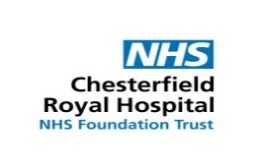 Chesterfield Royal Hospital NHS Foundation Trust (CRHFT)  Example Royal Primary Care/CRHFT Foundation Training Rota – 2023 – 2024*Trainees also have regular study days and clinical sessions provided by Health Education England, plus 3-weekly trainee meetings and practice workshops as a group.*This is an example rota demonstrating the general structure of training provision and may be subject to change.WeekTraining SiteRotationRotationProgress reviews1Chesterfield Royal HospitalInduction and Dispensing validationsIncludes Trust and departmental induction, stores, distribution and procurement, ward orientation, initiation of dispensing validations and introduction to ward technician service.Induction and Dispensing validationsIncludes Trust and departmental induction, stores, distribution and procurement, ward orientation, initiation of dispensing validations and introduction to ward technician service.2Chesterfield Royal HospitalInduction and Dispensing validationsIncludes Trust and departmental induction, stores, distribution and procurement, ward orientation, initiation of dispensing validations and introduction to ward technician service.Induction and Dispensing validationsIncludes Trust and departmental induction, stores, distribution and procurement, ward orientation, initiation of dispensing validations and introduction to ward technician service.3Chesterfield Royal HospitalInduction and Dispensing validationsIncludes Trust and departmental induction, stores, distribution and procurement, ward orientation, initiation of dispensing validations and introduction to ward technician service.Induction and Dispensing validationsIncludes Trust and departmental induction, stores, distribution and procurement, ward orientation, initiation of dispensing validations and introduction to ward technician service.4Chesterfield Royal HospitalInduction and Dispensing validationsIncludes Trust and departmental induction, stores, distribution and procurement, ward orientation, initiation of dispensing validations and introduction to ward technician service.Induction and Dispensing validationsIncludes Trust and departmental induction, stores, distribution and procurement, ward orientation, initiation of dispensing validations and introduction to ward technician service.5Chesterfield Royal HospitalInduction and Dispensing validationsIncludes Trust and departmental induction, stores, distribution and procurement, ward orientation, initiation of dispensing validations and introduction to ward technician service.Induction and Dispensing validationsIncludes Trust and departmental induction, stores, distribution and procurement, ward orientation, initiation of dispensing validations and introduction to ward technician service.6Chesterfield Royal HospitalAdmissions unitsIncludes medicines reconciliation training Admissions unitsIncludes medicines reconciliation training 7Chesterfield Royal HospitalAdmissions unitsIncludes medicines reconciliation training Admissions unitsIncludes medicines reconciliation training 8Chesterfield Royal HospitalAdmissions unitsIncludes medicines reconciliation training Admissions unitsIncludes medicines reconciliation training 9Chesterfield Royal HospitalSurgery and orthopaedicsSurgery and orthopaedics10Chesterfield Royal HospitalSurgery and orthopaedicsSurgery and orthopaedics11Chesterfield Royal HospitalSurgery and orthopaedicsSurgery and orthopaedics12Chesterfield Royal HospitalSurgery and orthopaedicsSurgery and orthopaedics13Royal Primary Care GP PracticesInductionIncludes induction, orientation and meeting the practice teamInductionIncludes induction, orientation and meeting the practice team13-week progress review14Royal Primary Care GP PracticesInductionIncludes induction, orientation and meeting the practice teamInductionIncludes induction, orientation and meeting the practice team15Royal Primary Care GP PracticesInductionIncludes induction, orientation and meeting the practice teamInductionIncludes induction, orientation and meeting the practice teamChesterfield Royal Hospital            – 3 days/weekRoyal Primary Care GP Practices - 2 days/week16Split week timetableMedical wards – Respiratory and StrokeMedicines reconciliationMedicines optimisationRepeat prescribingAnswering medication queriesDrug alertsChronic disease consultationsClinical Medication ReviewQuality Improvement and audit17Split week timetableMedical wards – Respiratory and StrokeMedicines reconciliationMedicines optimisationRepeat prescribingAnswering medication queriesDrug alertsChronic disease consultationsClinical Medication ReviewQuality Improvement and audit18Split week timetableMedical wards – Respiratory and StrokeMedicines reconciliationMedicines optimisationRepeat prescribingAnswering medication queriesDrug alertsChronic disease consultationsClinical Medication ReviewQuality Improvement and audit19Split week timetableMedical wards – Respiratory and StrokeMedicines reconciliationMedicines optimisationRepeat prescribingAnswering medication queriesDrug alertsChronic disease consultationsClinical Medication ReviewQuality Improvement and audit20Split week timetableMedical wards – Respiratory and StrokeMedicines reconciliationMedicines optimisationRepeat prescribingAnswering medication queriesDrug alertsChronic disease consultationsClinical Medication ReviewQuality Improvement and audit21Split week timetableMedical wards – Respiratory and StrokeMedicines reconciliationMedicines optimisationRepeat prescribingAnswering medication queriesDrug alertsChronic disease consultationsClinical Medication ReviewQuality Improvement and audit22Split week timetableFlexible weekMedicines reconciliationMedicines optimisationRepeat prescribingAnswering medication queriesDrug alertsChronic disease consultationsClinical Medication ReviewQuality Improvement and audit23Split week timetablePaediatricsMedicines reconciliationMedicines optimisationRepeat prescribingAnswering medication queriesDrug alertsChronic disease consultationsClinical Medication ReviewQuality Improvement and audit24Split week timetableMedical wards – Cardiovascular and GastroenterologyMedicines reconciliationMedicines optimisationRepeat prescribingAnswering medication queriesDrug alertsChronic disease consultationsClinical Medication ReviewQuality Improvement and audit25Split week timetableMedical wards – Cardiovascular and GastroenterologyMedicines reconciliationMedicines optimisationRepeat prescribingAnswering medication queriesDrug alertsChronic disease consultationsClinical Medication ReviewQuality Improvement and audit26Split week timetableMedical wards – Cardiovascular and GastroenterologyMedicines reconciliationMedicines optimisationRepeat prescribingAnswering medication queriesDrug alertsChronic disease consultationsClinical Medication ReviewQuality Improvement and audit26-week progress review27Split week timetableMedical wards – Cardiovascular and GastroenterologyMedicines reconciliationMedicines optimisationRepeat prescribingAnswering medication queriesDrug alertsChronic disease consultationsClinical Medication ReviewQuality Improvement and audit28Split week timetableMedical wards – Cardiovascular and GastroenterologyMedicines reconciliationMedicines optimisationRepeat prescribingAnswering medication queriesDrug alertsChronic disease consultationsClinical Medication ReviewQuality Improvement and audit29Split week timetableMedical wards – Cardiovascular and GastroenterologyMedicines reconciliationMedicines optimisationRepeat prescribingAnswering medication queriesDrug alertsChronic disease consultationsClinical Medication ReviewQuality Improvement and audit30Split week timetableMedical wards – Cardiovascular and GastroenterologyMedicines reconciliationMedicines optimisationRepeat prescribingAnswering medication queriesDrug alertsChronic disease consultationsClinical Medication ReviewQuality Improvement and audit31Split week timetableDispensary - accuracy checkingMedicines reconciliationMedicines optimisationRepeat prescribingAnswering medication queriesDrug alertsChronic disease consultationsClinical Medication ReviewQuality Improvement and audit32Split week timetableSurgery, orthopaedics and critical careMedicines reconciliationMedicines optimisationRepeat prescribingAnswering medication queriesDrug alertsChronic disease consultationsClinical Medication ReviewQuality Improvement and audit33Split week timetableSurgery, orthopaedics and critical careMedicines reconciliationMedicines optimisationRepeat prescribingAnswering medication queriesDrug alertsChronic disease consultationsClinical Medication ReviewQuality Improvement and audit34Split week timetableSurgery, orthopaedics and critical careMedicines reconciliationMedicines optimisationRepeat prescribingAnswering medication queriesDrug alertsChronic disease consultationsClinical Medication ReviewQuality Improvement and audit35Split week timetableSurgery, orthopaedics and critical careMedicines reconciliationMedicines optimisationRepeat prescribingAnswering medication queriesDrug alertsChronic disease consultationsClinical Medication ReviewQuality Improvement and audit36Split week timetableAdmissions UnitsMedicines reconciliationMedicines optimisationRepeat prescribingAnswering medication queriesDrug alertsChronic disease consultationsClinical Medication ReviewQuality Improvement and audit37Split week timetableAseptic servicesMedicines reconciliationMedicines optimisationRepeat prescribingAnswering medication queriesDrug alertsChronic disease consultationsClinical Medication ReviewQuality Improvement and audit38Split week timetableMedical ward – Endocrine Medicines reconciliationMedicines optimisationRepeat prescribingAnswering medication queriesDrug alertsChronic disease consultationsClinical Medication ReviewQuality Improvement and audit39Split week timetableMedical ward – Endocrine Medicines reconciliationMedicines optimisationRepeat prescribingAnswering medication queriesDrug alertsChronic disease consultationsClinical Medication ReviewQuality Improvement and audit39-week progress review40Split week timetableMedical ward – Endocrine Medicines reconciliationMedicines optimisationRepeat prescribingAnswering medication queriesDrug alertsChronic disease consultationsClinical Medication ReviewQuality Improvement and audit41Chesterfield Royal HospitalOncology/palliative careOncology/palliative care42Chesterfield Royal HospitalMedical wards – Care of the Elderly and general medicineMedical wards – Care of the Elderly and general medicine43Chesterfield Royal HospitalMedical wards – Care of the Elderly and general medicineMedical wards – Care of the Elderly and general medicine44Chesterfield Royal HospitalMedical wards – Care of the Elderly and general medicineMedical wards – Care of the Elderly and general medicine45Chesterfield Royal HospitalMedical wards – Care of the Elderly and general medicineMedical wards – Care of the Elderly and general medicine46Chesterfield Royal HospitalMedical wards – Care of the Elderly and general medicineMedical wards – Care of the Elderly and general medicine47Chesterfield Royal HospitalWard dutiesWard duties48Chesterfield Royal HospitalWard dutiesWard duties49Chesterfield Royal HospitalWard dutiesWard dutiesFinal declaration50Chesterfield Royal HospitalWard dutiesWard duties51Chesterfield Royal HospitalWard dutiesWard duties52Chesterfield Royal HospitalWard dutiesWard duties